Millard Junior High Ironman Extras  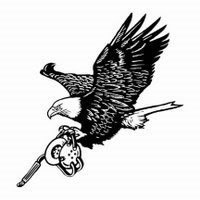 4th Grade-9th Grade November 23rd, 2019 @ 9:30 amMillard High School200 West Eagle Avenue, Fillmore UtahCost: $10 ($15 Limited Folkstyle USA Card Required)Registration: Registration will close @ 11:00 PM MST on 11/22/2019: REGISTER online @ http://www.trackwrestling.com/registration/TW_Register.jsp?tournamentGroupId=160299132  Or Team Statistician access will issued to Team Designees to enter wrestler.Format: Wrestlers will be bracketed into 4 man round robins based upon there grade divisions, skill level and number of wrestlers in each division.Weigh-ins: will be based on individual honesty and entered during registration processMedals: 1st -3rd1st place wrestlers get an ice cream cone voucher for Iceberg in FillmoreContacts: Ginnie Teeples (801)358-4309                   Justin Teeples (435)709-1252Concessions will be sold